[Capa. Elemento obrigatório. Deve ser mantida exatamente esta configuração.]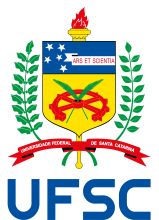 [Tamanho da imagem: Altura 2,54cm e Largura 1,84cm]UNIVERSIDADE FEDERAL DE SANTA CATARINACAMPUS [XXXXXXX] ou CENTRO [XXXXXXXX]PROGRAMA DE PÓS-GRADUAÇÃO EM [XXXXXXXX]Nome completo do(a) autor(a)Título: subtítulo (se houver)[Cidade do Programa de Pós-Graduação][Ano da entrega][Folha de rosto. Elemento obrigatório.]Nome completo do(a) autor(a)Título: subtítulo (se houver)[Dissertação/Tese] submetida ao Programa de Pós-Graduação em [Nome do programa de Pós-Graduação] da Universidade Federal de Santa Catarina como requisito parcial para a obtenção do título de [Mestre/Mestra ou Doutor/Doutora] em [Área(s) de Concentração do Programa].Orientador(a): Prof.(a) [xxxx], Dr.(a)Coorientador(a) (se houver): Prof.(a) [xxxx], Dr.(a)[Cidade do Programa de Pós-Graduação] [Ano da entrega][Folha de certificação. Elemento obrigatório. Caso a banca seja constituída por muitos membros, esta folha poderá ocupar duas páginas.]Nome completo do(a) autor(a)Título: subtítulo (se houver)O presente trabalho em nível de [Mestrado/Doutorado] foi avaliado e aprovado, em [[dia] de [mês] de [ano de defesa]], pela banca examinadora composta pelos seguintes membros: [Não é necessária a assinatura dos membros]Prof.(a) [nome do(a) professor(a)], Dr.(a)Instituição [nome da instituição]Prof.(a) [nome do(a) professor(a)], Dr.(a)Instituição [nome da instituição]Prof.(a) [nome do(a) professor(a)], Dr.(a)Instituição [nome da instituição]Certificamos que esta é a versão original e final do trabalho de conclusão que foi julgado adequado para obtenção do título de [Mestre/Mestra ou Doutor/Doutora] em [nome do título atribuído pelo Programa de Pós-Graduação].___________________________Coordenação do Programa de Pós-Graduação____________________________Prof.(a) [nome do(a) professor(a)], Dr.(a)Orientador(a)[Cidade do Programa de Pós-Graduação], [ano da entrega].[Dedicatória. Elemento opcional. Se incluída, insira uma dedicatória de forma breve].AGRADECIMENTOS[Elemento opcional. O título "Agradecimentos" deve estar centralizado. Se incluídos, agradeça a todos(as) aqueles(as) que contribuíram para a elaboração do trabalho.][Epígrafe. Elemento opcional. Se incluída, insira uma citação relacionada ao tema do trabalho. A epígrafe também pode aparecer na abertura de cada seção ou capítulo. Deve ser elaborada de acordo com a NBR 10520. (SOBRENOME do autor da epígrafe, ano, p.)]RESUMO[Elemento obrigatório. O título "Resumo" deve estar centralizado.]No resumo são ressaltados o objetivo da pesquisa, o método utilizado, as discussões e os resultados, com destaque apenas para os pontos principais. O resumo deve ser significativo, composto de uma sequência de frases concisas, afirmativas, e não de uma enumeração de tópicos. Não deve conter citações. Recomenda-se que seja utilizado o verbo na voz ativa e na terceira pessoa do singular. O texto do resumo deve ser digitado em um único bloco, sem espaço de parágrafo. O espaçamento entre linhas é simples e o tamanho da fonte é 12. Abaixo do resumo informar as palavras-chave (palavras ou expressões significativas retiradas do texto) ou termos retirados de thesaurus da área. Deve conter de 150 a 500 palavras. O resumo é elaborado de acordo com a NBR 6028. Para informações sobre o resumo expandido consulte https://repositorio.ufsc.br/handle/123456789/197458.Palavras-chave: palavra-chave 1; palavra-chave 2; palavra-chave 3.ABSTRACT[Elemento obrigatório. O título "Abstract" deve estar centralizado.]Resumo traduzido para outros idiomas, neste caso, inglês. Segue o formato do resumo feito na língua vernácula. As palavras-chave traduzidas, versão em língua estrangeira, são colocadas abaixo do texto precedidas pela expressão “Keywords”, separadas por ponto e vírgula e finalizadas por ponto.Keywords: keyword 1; keyword 2; keyword 3.LISTA DE FIGURAS[Elemento opcional. O título "Lista de figuras" deve estar centralizado.]Figura 1 – Margem vista de frente	19Figura 2  – Posição do número de página	20Figura 3 – Formatação das notas de rodapé	22Figura 4 – Exemplo de uso da alínea e subalínea	25LISTA DE QUADROS[Elemento opcional. O título "Lista de quadros" deve estar centralizado.]Quadro 1 – Síntese da formatação dos trabalhos acadêmicos formato A4	21Quadro 2  – Modelo de formatação das seções	23Quadro 3 – Síntese da formatação das seções do trabalho acadêmico.	24Quadro 4 – Exemplo de quadro	27LISTA DE TABELAS[Elemento opcional. O título "Lista de tabelas" deve estar centralizado.]Tabela 1 – Exemplo de tabela	27Tabela 2 – População nos Censos Demográficos das capitais brasileiras 1960/2010	28Tabela 3 – Municípios com 15 ou mais escolas da Rede Estadual em Santa Catarina de 2012 a 2015.	29LISTA DE ABREVIATURAS E SIGLAS[Elemento opcional. O título "Lista de abreviaturas e siglas" deve estar centralizado.]ABBU      Associação Brasileira de Bibliotecas Universitárias BrasileirasACRL      Association of Colege and Research LibrariesBC           Biblioteca CentralBDTD      Biblioteca Digital Brasileira de Teses e DissertaçõesBN           Biblioteca NacionalBU           Biblioteca UniversitáriaCAPES   Coordenação de Aperfeiçoamento de Pessoal de Nível SuperiorCCN        Catálogo Coletivo NacionalCDD        Classificação Decimal de DeweyCDU        Classificação Decimal UniversalCOMUT   Programa de Comutação BibliográficaEaD         Educação a distânciaENEGEP Encontro Nacional de Engenharia de ProduçãoERIC       Education Resources Information CenterFIES        Financiamento ao Estudante do Ensino SuperiorIBICT       Instituto Brasileiro de Informação em Ciência e TecnologiaIES          Instituição de Educação SuperiorIMVP       International Motor Vehicle ProgramLDB         Lei de Diretrizes e Bases da Educação NacionalMARC     Machine Readable CatalogingMEC        Ministério da EducaçãoMFV        Mapa do Fluxo de ValorMIT         Massachusetts Institute of TechnologyLISTA DE SÍMBOLOS[Elemento opcional. O título "Lista de símbolos" deve estar centralizado.] Yin Yang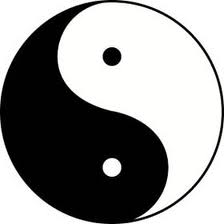 Estrela de Davi 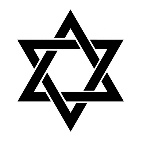 SUMÁRIO[Elemento opcional. O título "Sumário" deve estar centralizado.]1	INTRODUÇÃO	161.1	SOBRE O TEMPLATE	171.2	RECOMENDAÇÕES DE USO	172	DESENVOLVIMENTO	182.1	REGRAS GERAIS DE APRESENTAÇÃO	182.1.1	Regrais gerais para o texto	202.1.2	Seções dos trabalhos acadêmicos	222.1.3	Seções deste template	232.1.3.1	As ilustrações	262.1.3.2	Equações e fórmulas	262.1.3.3	Tabelas e quadros	273	CONCLUSÃO	32REFERÊNCIAS	33APÊNDICE A – Formatação do Word	34ANEXO A – Descrição	35INTRODUÇÃO[Elemento obrigatório.]As orientações apresentadas neste template foram elaboradas a partir de um conjunto de normas aplicadas à documentação elaboradas pela Associação Brasileira de Normas Técnicas (ABNT). A Biblioteca Universitária da Universidade Federal de Santa Catarina (BU/UFSC) oferece acesso completo a essas normas por meio do catálogo da ABNT. Os procedimentos para acesso ao catálogo estão disponíveis neste link: https://repositorio.ufsc.br/handle/123456789/201410.Além de proporcionar acesso às normas técnicas da ABNT, a BU/UFSC também elaborou uma série de tutoriais, guias, templates, os quais estão disponíveis em seu site, no endereço http://portal.bu.ufsc.br/normalizacao/.Os tipos de trabalhos acadêmicos são:trabalhos de conclusão de cursos (TCCs) ou monografias: requisito parcial para o(a) aluno(a) obter o título de bacharel(a) ou licenciado(a) ou ainda para obtenção do título de especialista. Geralmente são exigidos para a conclusão de cursos de graduação e especialização;dissertação: requisito parcial para o(a) aluno(a) obter o título de Mestre(a) numa determinada área do conhecimento. Geralmente são exigidos para a conclusão de cursos de mestrado, seja acadêmico ou profissional;tese: requisito parcial para o(a) aluno(a) obter o título de Doutor(a) numa determinada área do conhecimento. Geralmente são exigidos para a conclusão de cursos de doutorado, seja acadêmico ou profissional.Recomenda-se que na introdução sejam expostos o problema de pesquisa, os objetivos do trabalho, trabalhos anteriores que abordaram o mesmo tema, as justificativas que levaram à escolha do tema. Estes pontos abordados podem ser incorporados ao texto da introdução ou separados em subseções (subcapítulos).SOBRE O TEMPLATEO objetivo do template é ajudar os(as) alunos(as) a elaborarem suas dissertações ou teses seguindo as normas da ABNT. Este material está com as margens, seções, espaçamentos entre linhas, tamanho de fonte, elementos pré-textuais, textuais e pós-textuais previamente configurados.No entanto, salientamos que o uso do template não exime o(a) aluno(a) de realizar uma revisão final do trabalho conforme as normas da ABNT, pois o template pode desconfigurar.É importante mencionar que conforme a Resolução Normativa nº 46/2019/CPG, as dissertações e teses não são mais entregues em formato impresso na BU/UFSC. Você encontrará todas as informações referentes aos procedimentos para o depósito de teses e dissertações, neste link: https://portal.bu.ufsc.br/normas-e-procedimentos/deposito-legal-teses-dissertacoes/.RECOMENDAÇÕES DE USOEste template foi elaborado usando o software Microsoft Office Word, versão 2016. Seu uso em outras versões do Word ou por outros softwares editores de texto pode apresentar incompatibilidades. Em consonância com o uso deste modelo, recomendamos o uso dos tutoriais de Trabalhos Acadêmicos, disponível neste link: https://repositorio.ufsc.br/handle/123456789/180829, e formatação de trabalhos acadêmicos, usando o Word, disponível neste link: https://repositorio.ufsc.br/handle/123456789/198045. Também sugerimos que você participe das capacitações oferecidas pela BU/UFSC.Recomendamos que o trabalho comece a ser digitado neste mesmo arquivo para evitar desconfiguração.Os itens destacados em amarelo (por exemplo: [Elemento obrigatório]) que antecedem os textos das seções, têm como objetivo apenas indicar a obrigatoriedade ou não daquela seção, portanto ao fim do trabalho estes devem ser deletados. DESENVOLVIMENTO[Elemento obrigatório.]O desenvolvimento é a parte mais extensa do trabalho. Deve apresentar a fundamentação teórica, a metodologia, os resultados e a discussão. Divide-se em seções e subseções (capítulos e subcapítulos) conforme a NBR 6024 (ASSOCIAÇÃO BRASILEIRA DE NORMAS TÉCNICAS, 2012). Os títulos e os conteúdos das seções (capítulos) citadas neste template são meramente ilustrativos.REGRAS GERAIS DE APRESENTAÇÃOOs trabalhos acadêmicos são digitados e, quando necessário, impressos na cor preta, podendo ser utilizado cores somente nas ilustrações. Além disso, se impresso, deve-se utilizar papel branco ou reciclado no formato A4.As margens dos trabalhos acadêmicos devem receber um recuo de 3 cm na parte superior e à esquerda e um recuo de 2 cm na parte inferior e à direita da folha, conforme Figura 1.Figura 1 – Margem vista de frente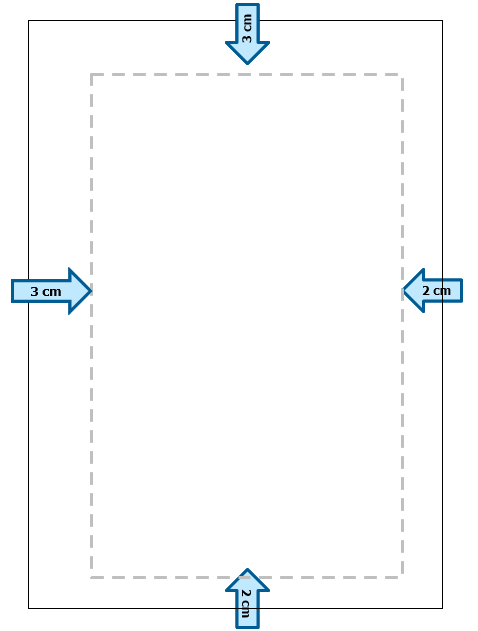 Fonte: elaborado pelos autoresLembramos que neste template as margens já estão configuradas conforme recomendado. No entanto, é necessário conferir, pois alterações podem acontecer em virtude das diferentes versões do Microsoft Word.Para paginar seu trabalho é necessário estar atento para:a capa que não é contada e nem paginada;os elementos pré-textuais (folha de rosto, ficha de identificação da obra, folha de certificação, dedicatória, agradecimentos, epígrafe, resumo, abstract, listas de figuras, lista de tabelas, lista de abreviaturas e sumário) são contados, mas a paginação não aparece;a numeração das páginas irá aparecer somente a partir da introdução, seguindo de forma consecutiva até o fim do trabalho, incluindo as referências, apêndices e anexos.A numeração das páginas deve constar no canto superior direito da página, a 2 cm da borda, conforme Figura 2.Figura 2 – Posição do número de páginaFonte: elaborado pelos autoresA seguir serão apresentadas as regras gerais para o conteúdo dos trabalhos acadêmicos.Regrais gerais para o textoOs textos devem respeitar as regras de citação direta e indireta, conforme a NBR 10520. Para consultar mais exemplos sobre os tipos de citação consulte o material do curso Citação e Referência conforme ABNT disponível neste link: https://repositorio.ufsc.br/xmlui/handle/123456789/180833. No Quadro 1 estão sintetizadas todas as regras para apresentação do texto nos trabalhos acadêmicos.Quadro 1 – Síntese da formatação dos trabalhos acadêmicos formato A4Fonte: elaborado pelos autoresLegenda: *O tamanho da fonte dentro das tabelas e quadros pode variar conforme o projeto gráfico a ser definido pelo(a) autor(a)Caso seja necessário, podem ser acrescentadas ao trabalho acadêmico notas de rodapé. Estas servem para complementar uma informação descrita no texto, para inserir a tradução ou o texto original de um trecho em outro idioma. Cabe ressaltar que, se o(a) autor(a) optar por inserir as referências em nota de rodapé, essas não poderão possuir outro tipo de conteúdo que não sejam as referências dos materiais utilizados.As notas de rodapé devem ser digitadas dentro da margem, ficando separadas por um espaço simples entre as linhas e por um filete de 5 cm a partir da margem esquerda. A partir da segunda linha, devem ser alinhadas embaixo da primeira letra da primeira palavra da primeira linha. Na Figura 3 apresenta-se um exemplo da formatação da nota de rodapé.Figura 3 – Formatação das notas de rodapé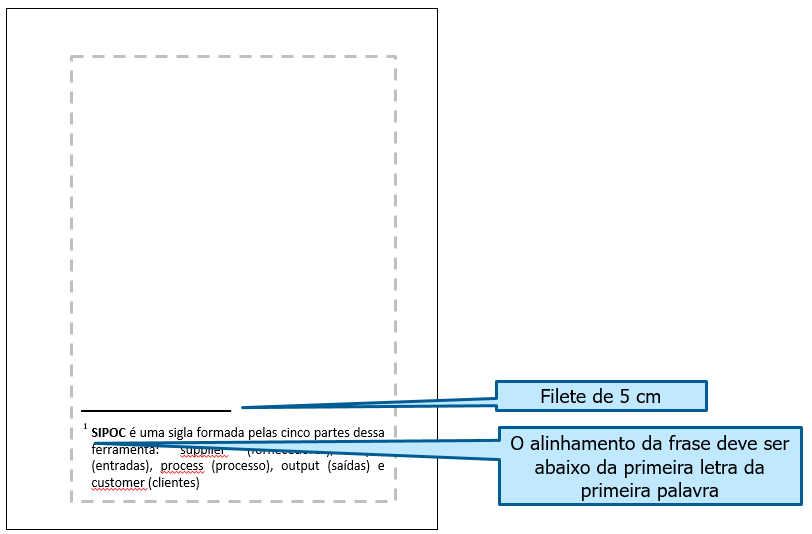 Fonte: elaborado pelos autoresSeções dos trabalhos acadêmicosAs seções são as divisões de um trabalho acadêmico, popularmente conhecidas como capítulos. A NBR 6024 recomenda que as seções sejam destacadas de forma gradual, conforme Quadro 2.Quadro 2  – Modelo de formatação das seçõesFonte: elaborado pelos autoresCabe ressaltar que as fontes dos títulos das seções devem estar em tamanho 12.Caso o título da seção ocupe mais de uma linha, este deve iniciar abaixo da primeira letra, conforme exemplo abaixo:Seções deste templateEste template contém algumas seções criadas na tentativa de facilitar seu uso. No entanto, não há um limite máximo ou mínimo de seções a serem utilizadas no trabalho. Cabe a cada autor definir a quantidade que melhor atenda à sua necessidade. O Quadro 3 sintetiza quais partes do trabalho recebem numeração.Quadro 3 – Síntese da formatação das seções do trabalho acadêmico.Fonte: elaborado pelos autoresA correta definição das seções irá impactar diretamente na geração do sumário automático. De acordo com NBR 6027, a formatação do sumário deverá ser a mesma usada ao longo do trabalho (ASSOCIAÇÃO BRASILEIRA DE NORMAS TÉCNICAS, 2012b).Neste template, para auxiliar a geração do sumário automático de acordo com as recomendações da NBR 6027, sugerimos o uso dos estilos abaixo nas respectivas seções para serem selecionados no editor de texto:seção primária, use estilo título 1;seção secundária, use estilo título 2;seção terciária, use estilo título 3;seção quaternária, use estilo título 4;seção quinária, use estilo título 5;para os títulos das seções pré-textuais, use o estilo seções pré-textuais; para os títulos das seções pós-textuais, use o estilo seções pós-textuais e para o texto do trabalho, use a seção texto.Além de dividir o texto em seções, se necessário é possível usar as alíneas e subalíneas. Conforme a NBR 6024, as alíneas reúnem diversos assuntos que não possuem um título próprio e seu uso deve seguir as orientações a seguir:o texto que antecede a alínea deve terminar em dois pontos (:);devem ser utilizadas letras minúsculas do alfabeto seguidas de parênteses; as letras indicativas das alíneas devem ter um recuo em relação à margem esquerda; o texto da alínea deve começar por letra minúscula e terminar com ponto e vírgula (;), exceto a última alínea que termina em ponto (.);a segunda linha e as seguintes da alínea devem começar abaixo a primeira letra da própria alínea;quando houver subalínea, o texto da alínea deve terminar em dois pontos (ASSOCIAÇÃO BRASILEIRA DE NORMAS TÉCNICAS, 2012a).As subalíneas são subdivisões de uma alínea. A NBR 6024 possui as seguintes recomendações:o texto da subalínea inicia por travessão seguida de espaço;o texto deve apresentar um recuo em relação à alínea;o texto deve iniciar por letra minúscula e terminar em ponto e vírgula, exceto a última que termina em ponto;a segunda linha e as seguintes da subalínea devem começar abaixo da primeira letra da própria subalínea (ASSOCIAÇÃO BRASILEIRA DE NORMAS TÉCNICAS, 2012a).Na Figura 4 é possível verificar um exemplo:Figura 4 – Exemplo de uso da alínea e subalíneaFonte: elaborado pelos autoresAs ilustraçõesIndependentemente do tipo de ilustração (quadro, desenho, figura, fotografia, mapa, entre outros), a sua identificação deve aparecer na parte superior, precedida da palavra designativa.Após a ilustração, na parte inferior, indicar a fonte consultada (elemento obrigatório, mesmo que seja produção do próprio autor), legenda, notas e outras informações necessárias à sua compreensão (se houver). A ilustração deve ser citada no texto e inserida o mais próximo possível do texto a que se refere (ASSOCIAÇÃO BRASILEIRA DE NORMAS TECNICAS, 2011, p. 11).Figura 25 – Brasão da UFSC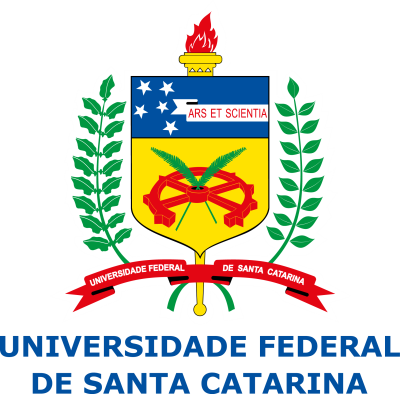 Fonte: Universidade Federal de Santa Catarina (2018)Equações e fórmulasAs equações e fórmulas devem ser destacadas no texto para facilitar a leitura.  Para numerá-las, usar algarismos arábicos entre parênteses e alinhados à direita. Pode-se adotar uma entrelinha maior do que a usada no texto (ASSOCIAÇÃO BRASILEIRA DE NORMAS TECNICAS, 2011).ExemploX2 + Y2 = Z2                                                                                               	(1)(X2 + Y2) = n	                              						(2)Tabelas e quadrosDe acordo com Instituto Brasileiro de Geografia e Estatística (1993) tabela é uma forma não discursiva de apresentar informações em que os números representam a informação central. Já os quadros enfatizam informações textuaisA Tabela 1 e o Quadro 4 ilustram modelos de formatação dessas ilustrações.Tabela 1 – Exemplo de tabelaFonte: elaborado pelos autoresQuadro 4 – Exemplo de quadroFonte: adaptado de Saccol e Reinhard (2007)Cabe ressaltar que as tabelas devem ser apresentadas preferencialmente em uma única página. No entanto, caso a tabela ocupe mais de uma página, a Norma de Apresentação Tabular do Instituto Brasileiro de Geografia e Estatística (1993) recomenda:repetir o cabeçalho da tabela em cada página;após o cabeçalho, cada página deve ter uma das seguintes indicações, alinhada a direita:- continua, para primeira página;- continuação, para as seguintes e - conclusão, na última.Ressaltamos que essas orientações podem ser utilizadas para os quadros que ocuparem mais de uma página. Caso a tabela e/ou quadro ocupe duas páginas, a indicação será conforme o exemplo da Tabela 2.Tabela 2 – População nos Censos Demográficos das capitais brasileiras 1960/2010(continua)Tabela 2 – População nos Censos Demográficos das capitais brasileiras, 1960/2010 (conclusão)Fonte: adaptado de Instituto Brasileiro de Geografia e Estatística [2010]Caso a tabela e/ou quadro ocupe três ou mais páginas, a indicação será conforme o exemplo da Tabela 3.Tabela 3 – Municípios com 15 ou mais escolas da Rede Estadual em Santa Catarina de 2012 a 2015(continua)Tabela 3 – Municípios com 15 ou mais escolas da Rede Estadual em Santa Catarina de 2012 a 2015(continuação)Tabela 3 – Municípios com 15 ou mais escolas da Rede Estadual em Santa Catarina de 2012 a 2015 (conclusão)Fonte: adaptado de Santa Catarina [2015]CONCLUSÃO[Elemento obrigatório.]As conclusões devem responder às questões da pesquisa, em relação aos objetivos e às hipóteses, podendo apresentar recomendações e sugestões para trabalhos futuros.REFERÊNCIAS[Elemento obrigatório. O título "Referências" deve estar centralizado.]ALVES, Maria Bernadete Martins; ARRUDA, Susana Margareth. Como fazer referências: bibliográficas, eletrônicas e demais formas de documento. Florianópolis: Universidade Federal de Santa Catarina, Biblioteca Universitária, c2001. Documento não publicado.ASSOCIAÇÃO BRASILEIRA DE NORMAS TÉCNICAS. NBR 10520: informação e documentação: citações em documentos: apresentação. Rio de Janeiro, 2002.ASSOCIAÇÃO BRASILEIRA DE NORMAS TÉCNICAS. NBR 6024: informação e documentação: numeração progressiva das seções de um documento escrito: apresentação. Rio de Janeiro, 2012a.ASSOCIAÇÃO BRASILEIRA DE NORMAS TÉCNICAS. NBR 6027: informação e documentação – sumário – apresentação. Rio de Janeiro: ABNT, 2012b.ASSOCIAÇÃO BRASILEIRA DE NORMAS TÉCNICAS. NBR 14724: informação e documentação: trabalhos acadêmicos: apresentação. Rio de Janeiro, 2011.INSTITUTO BRASILEIRO DE GEOGRAFIA E ESTATÍSTICA. Normas de apresentação tabular. Rio de Janeiro: IBGE, 1993. Disponível em:http://biblioteca.ibge.gov.br/visualizacao/monografias/GEBIS%20-%20RJ/normastabular.pdf. Acesso em: 20 jan. 2020.INSTITUTO BRASILEIRO DE GEOGRAFIA E ESTATÍSTICA. Censo Demográfico. Rio de Janeiro, [2010]. Disponível em: https://www.ibge.gov.br/estatisticas/sociais/educacao/9662-censo-demografico-2010.html?=&t=resultados. Acesso em: 29 mar. 2022.SACCOL, Amarolinda Zanela; REINHARD, Nicolau. Tecnologias de informação móveis, sem fio e ubíquas: definições, estado-da-arte e oportunidades de pesquisa. RAC: Revista de Administração Contemporânea, v.11, n.4, 2007.SANTA CATARINA. Secretaria de Estado do Planejamento. [Indicadores de Educação]: número de Escolas da Rede Estadual – Total. Santa Catarina, [2015]. Disponível em: https://sites.google.com/a/spg.sc.gov.br/portal/indicadores/ind_educacao/instituicoes-de-ensino/escolas/rede-estadual. Acesso em: 28 mar. 2022.APÊNDICE A – Formatação do Word[Elemento opcional.]Textos elaborados pelo autor a fim de complementar sua argumentação. Deve ser precedido da palavra APÊNDICE, identificada por letras maiúsculas consecutivas, travessão e pelo respectivo título. Utilizam-se letras maiúsculas dobradas quando esgotadas as letras do alfabeto.ANEXO A – Descrição[Elemento opcional.]São documentos não elaborados pelo autor que servem como fundamentação (mapas, leis, estatutos etc). Deve ser precedido da palavra ANEXO, identificada por letras maiúsculas consecutivas, travessão e pelo respectivo título. Utilizam-se letras maiúsculas dobradas quando esgotadas as letras do alfabeto.Ficha de identificação da obra [Elemento obrigatório.][Insira neste espaço a ficha de identificação da obra.][A ficha é elaborada pelo(a) autor(a) no seguinte link:http://portalbu.ufsc.br/ficha]Tamanho da fonteTamanho da fonteEspaçamento entre linhasEspaçamento entre linhasAlinhamento/ParágrafoAlinhamento/Parágrafo1012Simples1,5JustificadoOutrosTrabalho todoXXXParágrafo recuo 1,5 cmCitações até 3 linhasXXXParágrafo recuo 1,5 cmCitações +3 linhasXXXRecuo 4 cm da margem esquerdaNotas de rodapéXXÀ esquerdaReferênciasXXÀ esquerdaIlustrações e tabelas*XCentralizadaTítulo das ilustrações e tabelasXXCentralizadaLegendas e fontes das ilustrações e tabelasXXCentralizadaNatureza do trabalhoXXXAlinhado a partir do meio da páginaPaginaçãoXCanto superior direitoSEÇÃOFORMATAÇÃOEXEMPLO1 SEÇÃO PRIMÁRIA Caixa alta + negrito +
alinhamento à esquerda2 DESENVOLVIMENTO1.1 SEÇÃO SECUNDÁRIA Caixa alta + alinhamento à
esquerda2.1 EDUCAÇÃO SUPERIOR NO BRASIL1.1.1 Seção terciária Somente negrito +
alinhamento à esquerda2.1.1 Educação superior no sul do Brasil1.1.1.1 Seção quaternária Somente itálico + alinhamento à esquerda2.1.1.1 Educação superior em Santa Catarina1.1.1.1.1 Seção quinária Sem destaque + alinhamento à esquerda2.1.1.1.1 O surgimento da UFSCSEÇÕES NÃO
NUMERADASCaixa alta + negrito + alinhamento centralizadoREFERÊNCIAS
APÊNDICE
ANEXONúmero e títuloApenas títuloSem títuloLocalizaçãoO trabalho num todo é dividido em seções e subseçõesErrata, agradecimentos, listas em geral (ilustrações, siglas e símbolos), resumos, sumário, referências, glossário, apêndices, anexos e  índicesFolha de rosto, folha de aprovação, dedicatória e epígrafeFormataçãoAlgarismo arábicoDestaque gradativo das seções e subseções.Alinhamento à esquerda. Espaçamento de 1,5 no texto precede e sucede os títulos das seções subseções.Caixa alta, negrito e centralizadoFaixa etáriaFrequênciaPercentual20 anos, ou menos00Entre 21 e 30 anos1727,42%Entre 31 e 40 anos2743,55%41 anos, ou mais1829,03%TOTAL62100%Tipo de tecnologiaDefiniçõesTecnologia de Informação MóvelEstá relacionada com portabilidade de um dispositivo, capacidade de locomoção e operar, conectado ou não, a uma rede sem fio.Ex.: Smartphones, tablets, PDA, laptops.Tecnologia de Informação sem FioEnvolve dispositivos ligados a uma rede de comunicação sem fio ou a outro aparelho, através de um link que permita comunicação sem fio. Ex.: Bluetooth, infravermelho, wireless, redes de telefonia móvel.Capitais brasileirasAnosAnosAnosAnosAnosAnosCapitais brasileiras196019701980199120002010Capitais brasileiras196019701980199120002010Capitais brasileiras196019701980199120002010Porto Velho51 04988 856138 289286 471334 585428 527Rio Branco47 88284 845119 815196 871252 885336 038Manaus175 343314 197642 4921 010 5441 403 7961 802 014Boa Vista26 16837 06269 627142 902200 383284 313Belém402 170642 514949 5451 244 6881 279 8611 393 399Macapá46 90587 755140 624179 252282 745398 204Palmas......3 28824 261137 045228 332São Luís159 628270 651460 320695 199868 0471 014 837Teresina144 799230 168388 922598 411714 583814 230Fortaleza514 818872 7021 338 7931 765 7942 138 2342 452 185Natal162 537270 127428 721606 681709 536803 739João Pessoa155 117228 418338 629497 306595 429723 515Recife797 2341 084 4591 240 9371 296 9951 421 9931 537 704Maceió170 134269 415409 191628 241796 842932 748Aracaju115 713186 838299 422401 676461 083571 149Salvador655 7351 027 1421 531 2422 072 0582 440 8282 675 656Capitais brasileirasAnosAnosAnosAnosAnosAnosCapitais brasileiras196019701980199120002010Belo Horizonte693 3281 255 4151 822 2212 017 1272 232 7472 375 151Vitória85 242136 391215 073258 243291 941327 801Rio de Janeiro3 307 1634 315 7465 183 9925 473 9095 851 9146 320 446São Paulo3 825 3515 978 9778 587 6659 626 89410 405 86711 253 503Curitiba361 309624 3621 052 1471 313 0941 586 8481 751 907Florianópolis98 520143 414196 055254 941341 781421 240Cuiabá57 860103 427219 477401 303483 044551 098Goiânia153 505389 784738 117920 8401 090 7371 302 001Brasília141 742546 0151 203 3331 598 4152 043 1692 570 160MunicípioANOANOANOANOMunicípio2012201320142015TotalescolasFlorianópolis43424646177Joinville41394142163Blumenau31313333128Chapecó26263133116Lages2322252696Tubarão2323252596Criciúma2222252695São José2020222183Palhoça1717192174Jaraguá do Sul1717181870Araranguá1616171867Biguaçu1514171864Itajaí1414151659Concórdia1212141553MunicípioANOANOANOANOANOMunicípio2012201320142015TotalescolasMafra1111131449Xanxerê1111121347Rio do Sul1010121244Brusque1010111243Caçador1010111243Canoinhas1010111243Imbituba1010111243Laguna129101142São Francisco do Sul99111241Içara119101040São Bento do Sul99101038Videira99101038São Miguel do Oeste8891035Curitibanos779932Seara779932Timbó779932Indaial778931Porto União668929Campos Novos667827Ituporanga668727Itaiópolis667726Itapiranga667726Gaspar666725São José do Cedro567725Dionísio Cerqueira556723Balneário Camboriú556622Braço do Norte556622Camboriú556622Guaraciaba556622Joaçaba555722Navegantes556622Quilombo556622São Domingos556622Sombrio556622Urussanga556622Gravatal555621Guaramirim555621MunicípioANOANOANOANOANOMunicípio2012201320142015Total escolasSaudades546621Xaxim546621Presidente Getúlio555520Abelardo Luz327719Fraiburgo445619Maravilha545519Coronel Freitas445518Forquilhinha445518Monte Castelo445518Orleans445518Otacílio Costa445518Palmitos445518Papanduva445518Penha445518Rio Negrinho445518São Joaquim445518Taió445518Tijucas445518Araquari335617Campo Erê345517Capivari de Baixo444517Herval d'Oeste444416José Boiteux226616Santo Amaro da Imperatriz444416São José do Cerrito335516São Lourenço do Oeste334515